Publicado en  el 30/01/2017 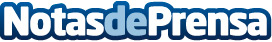 Un estudio demuestra que niños y niñas de 6 años ya perciben diferencias de géneroLa investigación llevada a cabo por las universidades de Princeton, Nueva York e Illinois ha demostrado mediante diversas actividades estos datosDatos de contacto:Nota de prensa publicada en: https://www.notasdeprensa.es/un-estudio-demuestra-que-ninos-y-ninas-de-6 Categorias: Sociedad Infantil Ocio para niños Universidades http://www.notasdeprensa.es